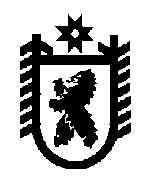 Российская ФедерацияРеспублика КарелияАдминистрация Главы Республики КарелияПРИКАЗ 14.10.2015 								                     № 96г. ПетрозаводскОб утверждении Порядка регистрации сообщений работодателей о заключении трудового договора или гражданско-правового договора на выполнение в организации в течение месяца работ (оказание организации услуг) стоимостью более 100 тыс. рублей с гражданином, замещавшим должность государственной гражданской службы  в Администрации  Главы Республики КарелияВ целях обеспечения реализации положений части 4 статьи 12 Федерального закона от 25 декабря 2008 года № 273-ФЗ «О противодействии коррупции», постановления Правительства Российской Федерации  от 21 января 2015 года  № 29 «Об утверждении Правил сообщения работодателем о заключении трудового или гражданско-правового договора на выполнение работ (оказание услуг) с гражданином, замещавшим должности государственной или муниципальной службы, перечень которых устанавливается нормативными правовыми актами Российской Федерации», подпункта «д» пункта 13 Положения о комиссии Администрации Главы Республики Карелия по соблюдению требований к служебному поведению государственных гражданских служащих Республики Карелия и урегулированию конфликта интересов, утвержденного приказом Администрации Главы Республики Карелия от  27 августа 2010 года  № 218, ПРИКАЗЫВАЮ: Утвердить прилагаемый Порядок регистрации сообщений работодателей о заключении трудового договора или гражданско-правового договора на выполнение в организации в течение месяца работ (оказание организации услуг) стоимостью более 100 тыс. рублей с гражданином, замещавшим должность государственной гражданской службы  в Администрации  Главы Республики Карелия.Признать утратившим силу приказ Администрации Главы Республики Карелия от 23 июня 2014 года № 98 «Об организации работы с письмами работодателей, заключивших трудовой договор или гражданско-правовой договор на выполнение работ (оказание услуг) с гражданином, замещавшим должность государственной гражданской службы в Администрации Главы Республики Карелия, в течение 2 лет после его увольнения с государственной гражданской службы о заключении такого договора в письменной форме».Заместитель Главы Республики Карелия – Руководитель АдминистрацииГлавы Республики Карелия						      А.А. МоисеевПриложение к приказу Администрации Главы  Республики Карелия14.10.2015 г. №  96Порядок регистрации сообщений работодателей о заключении трудового договора или гражданско-правового договора на выполнение в организации в течение месяца работ (оказание организации услуг) стоимостью более 100 тыс. рублей с гражданином, замещавшим должность государственной гражданской службы  в Администрации  Главы Республики Карелия (далее – Порядок)Настоящий Порядок устанавливает правила регистрации в Администрации Главы Республики Карелия (далее – Администрация) сообщения работодателя о заключении трудового договора или гражданско-правового договора на выполнение в организации в течение месяца работ (оказание организации услуг) стоимостью более 100 тыс. рублей с гражданином, замещавшим должность государственной гражданской службы  в Администрации (далее – сообщение работодателя), поступившего в Администрацию во исполнение требований части 4 статьи 12 Федерального закона от 25 декабря 2008 года № 273-ФЗ «О противодействии коррупции» и статьи 64.1 Трудового кодекса Российской Федерации.Сообщение работодателя - юридического лица подлежит регистрации в управлении документооборота и информатизации Администрации.Сообщение работодателя - индивидуального предпринимателя подлежит регистрации в отделе по работе с обращениями граждан Администрации.Управление документооборота и информатизации Администрации, отдел по работе с обращениями граждан Администрации  регистрируют сообщения работодателей в установленном порядке и в день регистрации передают их для рассмотрения в  управление развития государственной службы, кадров и государственных наград Администрации – лицу, ответственному за профилактику коррупционных и иных правонарушений (далее – уполномоченное лицо).Уполномоченное лицо, принявшее сообщение работодателя, регистрирует указанное сообщение в журнале регистрации сообщений работодателей о заключении трудового договора или гражданско-правового договора на выполнение в организации в течение месяца работ (оказание организации услуг) стоимостью более 100 тыс. рублей с гражданином, замещавшим должность государственной гражданской службы  в Администрации  Главы  Республики Карелия, по форме согласно Приложению к настоящему Порядку. Датой поступления и номером регистрации сообщения работодателя является дата и номер, присвоенные управлением документооборота и информатизации Администрации или отделом по работе с обращениями граждан Администрации.Сообщения работодателей рассматриваются в соответствии с Положением о комиссии Администрации по соблюдению требований к служебному поведению государственных гражданских служащих Республики Карелия и урегулированию конфликта интересов, утвержденным приказом Администрации от 27 августа 2010 года № 218 «Об утверждении Положения о комиссии Администрации Главы Республики Карелия по соблюдению требований к служебному поведению государственных гражданских служащих Республики Карелия и урегулированию конфликта интересов».Журнал регистрации сообщений работодателей о заключении трудового договора или гражданско-правового договора на выполнение в организации в течение месяца работ (оказание организации услуг) стоимостью более 100 тыс. рублей с гражданином, замещавшим должность государственной гражданской службы  в Администрации  Главы  Республики Карелия*Примечание: датой поступления и номером регистрации сообщения работодателя является дата и номер, присвоенные управлением документооборота и информатизации Администрации или отделом по работе с обращениями граждан Администрации.Приложение к Порядку регистрации сообщений работодателей  о заключении трудового договора или гражданско-правового договора на выполнение в организации в течение месяца работ (оказание организации услуг) стоимостью более 100 тыс. рублей с гражданином, замещавшим должность государственной гражданской службы  в Администрации  Главы Республики Карелия№ п/п   № и датаРегистрации*Наименование организации или фамилия и инициалы индивидуального предпринимателя, являющихся работодателямиМесто нахождения работодателяФамилия, имя, отчество гражданина, с которым заключается трудовой или гражданско-правовой договор Фамилия, инициалы уполномоченного лица, зарегистрировавшего сообщениеПодпись уполномоченного лица, зарегистрировавшего сообщение1.2.3.4.5.6.7.